We are ArtistsIn Art and Design, when a child leaves Dean Gibson we would like them to…In Art and Design, when a child leaves Dean Gibson we would like them to…In Art and Design, when a child leaves Dean Gibson we would like them to…become expressive and creative individuals who can confidently communicate throughout various artforms. During their time at Dean Gibson, we want children to develop the confidence to experiment with a wide variety of techniques such as drawing, painting, printing and sculpting and develop their own personal style and experience a wide range of media.  Pupils will also be able to describe, using visual language, the work of local and renowned artists and designers whilst taking inspiration from such people to create their own original masterpieces. Throughout their time at school, pupils will treasure the same sketchbook from Reception to Year 6. 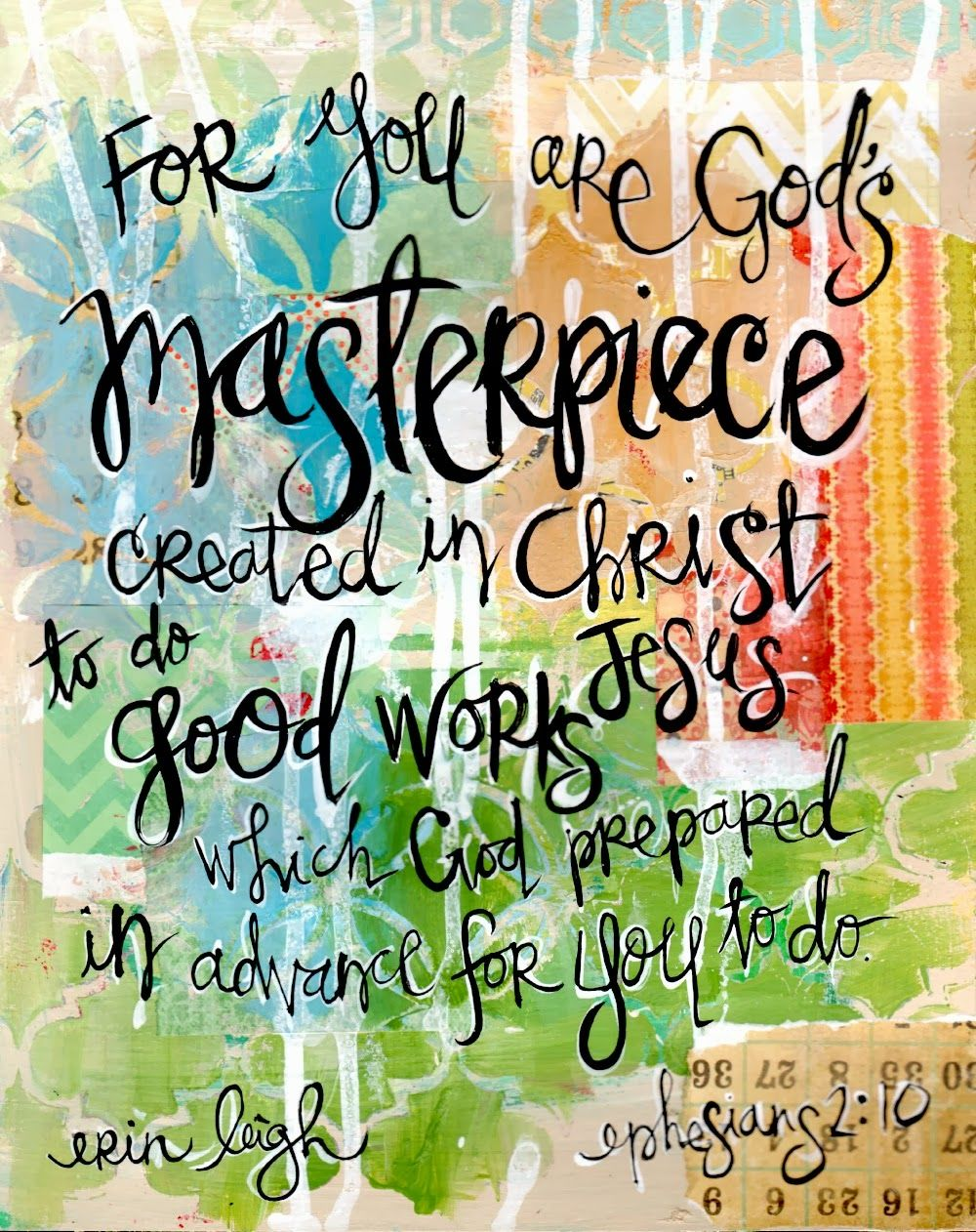 become expressive and creative individuals who can confidently communicate throughout various artforms. During their time at Dean Gibson, we want children to develop the confidence to experiment with a wide variety of techniques such as drawing, painting, printing and sculpting and develop their own personal style and experience a wide range of media.  Pupils will also be able to describe, using visual language, the work of local and renowned artists and designers whilst taking inspiration from such people to create their own original masterpieces. Throughout their time at school, pupils will treasure the same sketchbook from Reception to Year 6. become expressive and creative individuals who can confidently communicate throughout various artforms. During their time at Dean Gibson, we want children to develop the confidence to experiment with a wide variety of techniques such as drawing, painting, printing and sculpting and develop their own personal style and experience a wide range of media.  Pupils will also be able to describe, using visual language, the work of local and renowned artists and designers whilst taking inspiration from such people to create their own original masterpieces. Throughout their time at school, pupils will treasure the same sketchbook from Reception to Year 6. Enrichment Enrichment Enrichment ArtistsExamples of how we enrich the curriculumWhole SchoolEYFSOutdoor days within the school grounds with some focus on Art and Design using natural materials.Art for church celebrationsArt linked with national events and/or celebrations e,g, Remembrance Day. Printfest Tim Farron’s Christmas Card Competition Nicky Smith ArtistCommunity projects e.g. supporting St. John’s HospiceLakeland Comic Arts FestivalInternational Week – celebrating art from other culturesCelebrating national events e.g. Remembrance Day through artRag Tag Community ProjectsLakeland ArtsJackson PollockYayoi Kusama Piet MondrianJoan Miro Andy Goldsworthy Eric CarleGeorgia O’KeeffeOutdoor days within the school grounds with some focus on Art and Design using natural materials.Art for church celebrationsArt linked with national events and/or celebrations e,g, Remembrance Day. Printfest Tim Farron’s Christmas Card Competition Nicky Smith ArtistCommunity projects e.g. supporting St. John’s HospiceLakeland Comic Arts FestivalInternational Week – celebrating art from other culturesCelebrating national events e.g. Remembrance Day through artRag Tag Community ProjectsLakeland ArtsYear 1Outdoor days within the school grounds with some focus on Art and Design using natural materials. Sculpture in the groundsTrips to exhibitions/workshopsSharing with KS2Art linked with national events and/or celebrations e,g, Remembrance Day.Art for church celebrationsPrintfest Tim Farron’s Christmas Card Competition Nicky Smith ArtistCommunity projects e.g. supporting St. John’s HospiceLakeland Comic Arts FestivalInternational Week – celebrating art from other culturesCelebrating national events e.g. Remembrance Day through artRag Tag Community ProjectsLakeland ArtsPaul Klee
Piet Mondrian
Wassily Kandinsky
Charles McGee
Leonardo De VinciClaude MonetFrances HatchOutdoor days within the school grounds with some focus on Art and Design using natural materials. Sculpture in the groundsTrips to exhibitions/workshopsSharing with KS2Art linked with national events and/or celebrations e,g, Remembrance Day.Art for church celebrationsPrintfest Tim Farron’s Christmas Card Competition Nicky Smith ArtistCommunity projects e.g. supporting St. John’s HospiceLakeland Comic Arts FestivalInternational Week – celebrating art from other culturesCelebrating national events e.g. Remembrance Day through artRag Tag Community ProjectsLakeland ArtsYear 2 & 3Outdoor days within the school grounds with some focus on Art and Design using natural materials. Sculpture in the groundsTrips to exhibitions/workshopsSharing with KS2Art linked with national events and/or celebrations e,g, Remembrance Day.Art for church celebrationsPrintfest Tim Farron’s Christmas Card Competition Nicky Smith ArtistCommunity projects e.g. supporting St. John’s HospiceLakeland Comic Arts FestivalInternational Week – celebrating art from other culturesCelebrating national events e.g. Remembrance Day through artRag Tag Community ProjectsLakeland ArtsZaha HadidThe Boyle FamilyEmily Haworth-BoothPablo PicassoKatsushika HokusaiDavid Hockney Claude MonetOutdoor days within the school grounds with some focus on Art and Design using natural materials. Sculpture in the groundsTrips to exhibitions/workshopsSharing with KS2Art linked with national events and/or celebrations e,g, Remembrance Day.Art for church celebrationsPrintfest Tim Farron’s Christmas Card Competition Nicky Smith ArtistCommunity projects e.g. supporting St. John’s HospiceLakeland Comic Arts FestivalInternational Week – celebrating art from other culturesCelebrating national events e.g. Remembrance Day through artRag Tag Community ProjectsLakeland ArtsYear 3 & 4Exhibition visitsArt in the groundsInvite local artists including printmakers/textiles etc. WorkshopsArt for church celebrationsArt linked with national events and/or celebrations e,g, Remembrance Day.Sharing of Art with KS1Printfest Tim Farron’s Christmas Card Competition Nicky Smith ArtistCommunity projects e.g. supporting St. John’s HospiceLakeland Comic Arts FestivalInternational Week – celebrating art from other culturesCelebrating national events e.g. Remembrance Day through artRag Tag Community ProjectsLakeland ArtsYayoi KusamaAbel RodriguezHenri RousseauHenri MatissePippa GoodhartJoseph CornellExhibition visitsArt in the groundsInvite local artists including printmakers/textiles etc. WorkshopsArt for church celebrationsArt linked with national events and/or celebrations e,g, Remembrance Day.Sharing of Art with KS1Printfest Tim Farron’s Christmas Card Competition Nicky Smith ArtistCommunity projects e.g. supporting St. John’s HospiceLakeland Comic Arts FestivalInternational Week – celebrating art from other culturesCelebrating national events e.g. Remembrance Day through artRag Tag Community ProjectsLakeland ArtsYear 5Exhibition visitsArt in the groundsInvite local artists including printmakers/textiles etc. WorkshopsArt for church celebrationsArt linked with national events and/or celebrations e,g, Remembrance Day.Sharing of Art with KS1Printfest Tim Farron’s Christmas Card Competition Nicky Smith ArtistCommunity projects e.g. supporting St. John’s HospiceLakeland Comic Arts FestivalInternational Week – celebrating art from other culturesCelebrating national events e.g. Remembrance Day through artRag Tag Community ProjectsLakeland ArtsRaphaelLeonardo Da Vinci,MichelangeloMarjane SatrapiMel TregonningRichard Long,Frida KahloLubaina HimidMark Heard,Jackie MorrisExhibition visitsArt in the groundsInvite local artists including printmakers/textiles etc. WorkshopsArt for church celebrationsArt linked with national events and/or celebrations e,g, Remembrance Day.Sharing of Art with KS1Printfest Tim Farron’s Christmas Card Competition Nicky Smith ArtistCommunity projects e.g. supporting St. John’s HospiceLakeland Comic Arts FestivalInternational Week – celebrating art from other culturesCelebrating national events e.g. Remembrance Day through artRag Tag Community ProjectsLakeland ArtsYear 6Outdoor days within the school grounds with some focus on Art and Design using natural materials. Sculpture in the groundsTrips to exhibitions/workshopsSharing with KS1Art linked with national events and/or celebrations e,g, Remembrance Day.Art for church celebrationsArt linked with national events and/or celebrations e,g, Remembrance Day.Printfest Tim Farron’s Christmas Card Competition Nicky Smith ArtistCommunity projects e.g. supporting St. John’s HospiceLakeland Comic Arts FestivalInternational Week – celebrating art from other culturesCelebrating national events e.g. Remembrance Day through artRag Tag Community ProjectsLakeland ArtsIfeoma Anyaeji,Serge Attukwei Clottey,Veronika Richterova,Katherine Harvey,Camille Pissarro,Stephen Wiltshire, Kurt Switters, Judith Kerr,Yinka Shonibare,Soia Boyce.Outdoor days within the school grounds with some focus on Art and Design using natural materials. Sculpture in the groundsTrips to exhibitions/workshopsSharing with KS1Art linked with national events and/or celebrations e,g, Remembrance Day.Art for church celebrationsArt linked with national events and/or celebrations e,g, Remembrance Day.Printfest Tim Farron’s Christmas Card Competition Nicky Smith ArtistCommunity projects e.g. supporting St. John’s HospiceLakeland Comic Arts FestivalInternational Week – celebrating art from other culturesCelebrating national events e.g. Remembrance Day through artRag Tag Community ProjectsLakeland ArtsHow Artists and Designers are taught in our schoolHow Artists and Designers are taught in our schoolHow Artists and Designers are taught in our schoolThis is how it works: Lesson provided through cross curricular or discrete lessons Clear progression of skills developed throughout school Progression of knowledge developed each year Children will have had the opportunity to showcase individual or collaborative work in the school and wider community Opportunities to work with artists from the community and beyond where possible Workshops and art days that bring topics to life and links with the wider curriculumThis is what adults do: Teachers use the United Learning scheme to ensure even coverage of skills. Teachers work collaboratively to support each other in the teaching of art, understanding and applying current developments in the subject, and providing direction for the subject in the school. Teachers show enthusiasm for the subject regardless of personal capabilities. Curriculum leader evaluates the strengths and development areas in the subject and indicate areas for further improvement. Create a positive learning environment to encourage discussion and personal opinion. Host after school art clubs. This is how we support: We teach art to all children, whatever their ability, in accordance with the school curriculum policy of providing a broad and balanced education to all children. Teachers provide learning opportunities matched to the needs of children (including small group or 1:1 where needed)A range of equipment and resources so children can make progress Exposure to a wide range of artists and styles of artThis is how we challenge: We have high expectations and provide children the opportunity to develop their pieces.Additional activities to stretch learning or develop skills This is how we ensure all children can access the curriculum: EAL and SEN children are introduced to vocabulary before the lesson Peer support Providing a variety of equipment that may support individuals This is how it works: Lesson provided through cross curricular or discrete lessons Clear progression of skills developed throughout school Progression of knowledge developed each year Children will have had the opportunity to showcase individual or collaborative work in the school and wider community Opportunities to work with artists from the community and beyond where possible Workshops and art days that bring topics to life and links with the wider curriculumThis is what adults do: Teachers use the United Learning scheme to ensure even coverage of skills. Teachers work collaboratively to support each other in the teaching of art, understanding and applying current developments in the subject, and providing direction for the subject in the school. Teachers show enthusiasm for the subject regardless of personal capabilities. Curriculum leader evaluates the strengths and development areas in the subject and indicate areas for further improvement. Create a positive learning environment to encourage discussion and personal opinion. Host after school art clubs. This is how we support: We teach art to all children, whatever their ability, in accordance with the school curriculum policy of providing a broad and balanced education to all children. Teachers provide learning opportunities matched to the needs of children (including small group or 1:1 where needed)A range of equipment and resources so children can make progress Exposure to a wide range of artists and styles of artThis is how we challenge: We have high expectations and provide children the opportunity to develop their pieces.Additional activities to stretch learning or develop skills This is how we ensure all children can access the curriculum: EAL and SEN children are introduced to vocabulary before the lesson Peer support Providing a variety of equipment that may support individuals This is how it works: Lesson provided through cross curricular or discrete lessons Clear progression of skills developed throughout school Progression of knowledge developed each year Children will have had the opportunity to showcase individual or collaborative work in the school and wider community Opportunities to work with artists from the community and beyond where possible Workshops and art days that bring topics to life and links with the wider curriculumThis is what adults do: Teachers use the United Learning scheme to ensure even coverage of skills. Teachers work collaboratively to support each other in the teaching of art, understanding and applying current developments in the subject, and providing direction for the subject in the school. Teachers show enthusiasm for the subject regardless of personal capabilities. Curriculum leader evaluates the strengths and development areas in the subject and indicate areas for further improvement. Create a positive learning environment to encourage discussion and personal opinion. Host after school art clubs. This is how we support: We teach art to all children, whatever their ability, in accordance with the school curriculum policy of providing a broad and balanced education to all children. Teachers provide learning opportunities matched to the needs of children (including small group or 1:1 where needed)A range of equipment and resources so children can make progress Exposure to a wide range of artists and styles of artThis is how we challenge: We have high expectations and provide children the opportunity to develop their pieces.Additional activities to stretch learning or develop skills This is how we ensure all children can access the curriculum: EAL and SEN children are introduced to vocabulary before the lesson Peer support Providing a variety of equipment that may support individuals ImpactImpactImpactThis is the impact of the teaching: As a result of the delivery of our Art curriculum at Dean Gibson Primary School you would typically see confident and engaged children who talk about themselves as artists, craft makers, designers and architects. They will talk enthusiastically about the subject and reflect on their learning. Children will be working in groups, pairs and independently demonstrating that they are self-motivated, resilient and able to make choices about how they express themselves. Children can confidently refer to various media and techniques that they can use and will be able to explain the artistic process. Children are able to talk about how contemporary and past artists have inspired them. Examples of their work will be evidenced in sketch books.This is the impact of the teaching: As a result of the delivery of our Art curriculum at Dean Gibson Primary School you would typically see confident and engaged children who talk about themselves as artists, craft makers, designers and architects. They will talk enthusiastically about the subject and reflect on their learning. Children will be working in groups, pairs and independently demonstrating that they are self-motivated, resilient and able to make choices about how they express themselves. Children can confidently refer to various media and techniques that they can use and will be able to explain the artistic process. Children are able to talk about how contemporary and past artists have inspired them. Examples of their work will be evidenced in sketch books.This is the impact of the teaching: As a result of the delivery of our Art curriculum at Dean Gibson Primary School you would typically see confident and engaged children who talk about themselves as artists, craft makers, designers and architects. They will talk enthusiastically about the subject and reflect on their learning. Children will be working in groups, pairs and independently demonstrating that they are self-motivated, resilient and able to make choices about how they express themselves. Children can confidently refer to various media and techniques that they can use and will be able to explain the artistic process. Children are able to talk about how contemporary and past artists have inspired them. Examples of their work will be evidenced in sketch books.